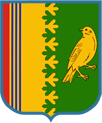 Муниципальное  образованиеШумское сельское поселениеКировского муниципальногорайона Ленинградской области  Администрация Шумское сельское поселениес .Шум, ул. Советская, 22тел/факс: 54-141, 54-436Email: shumlenobl@mail.ru25.01.2017.№ 12   на № _______от_______Председателю Комитета по жилищно-коммунальному хозяйству Ленинградской областиС.Н. КузьминуВыписка из отчета об исполнении бюджета главного распорядителя (распорядителя), получателя бюджетных средств об исполнении обязательств по уплате очередных лизинговых платежей по договору лизинга от 28 мая 2014 года № 0145300020314000003-01Администрация муниципального образования Шумское сельское поселение Кировского муниципального района Ленинградской областиИНН/КПП 4706023783/470601001по состоянию на 01.01.2017 годаЗадолженность по текущим лизинговым платежам по состоянию на 01.01.2017 года отсутствует. Глава администрации                                    В.Л. УльяновГлавный бухгалтер                                       Н.А. ЛустоваНаименование показателяКод строкиКод расхода бюджетной классификацииУтвержденные бюджетные назначенияЛимиты бюджетных обязательствИсполнено через финансовые органыНеисполненные назначенияНеисполненные назначенияНаименование показателяКод строкиКод расхода бюджетной классификацииУтвержденные бюджетные назначенияЛимиты бюджетных обязательствИсполнено через финансовые органыПо ассигнованиямПо лимитам бюджетных обязательствПрочая закупка товаров, работ и услуг для обеспечения государственных (муниципальных) нужд200011 0503 9890915830 244 310700 592,79700 592,79625 096,080,075 496,71Прочая закупка товаров, работ и услуг для обеспечения государственных (муниципальных) нужд200011 0503 9890970550 244 310400 688,00400 688,00400 688,000,00,0